Danube Transnational ProgrammeInformation Day8 October 2015Venue: District Administration Pleven, hall “Pleven”Pleven, BulgariaPreliminary AgendaHow to register	Please, register for the event by filling in the online registration form available at the following link http://goo.gl/forms/ZCOZJfrkw1 as soon as possible, the latest by 2nd October 2015.Venue: District Administration Pleven, hall “Pleven”, Pleven, 1 Vazrazdane square 1 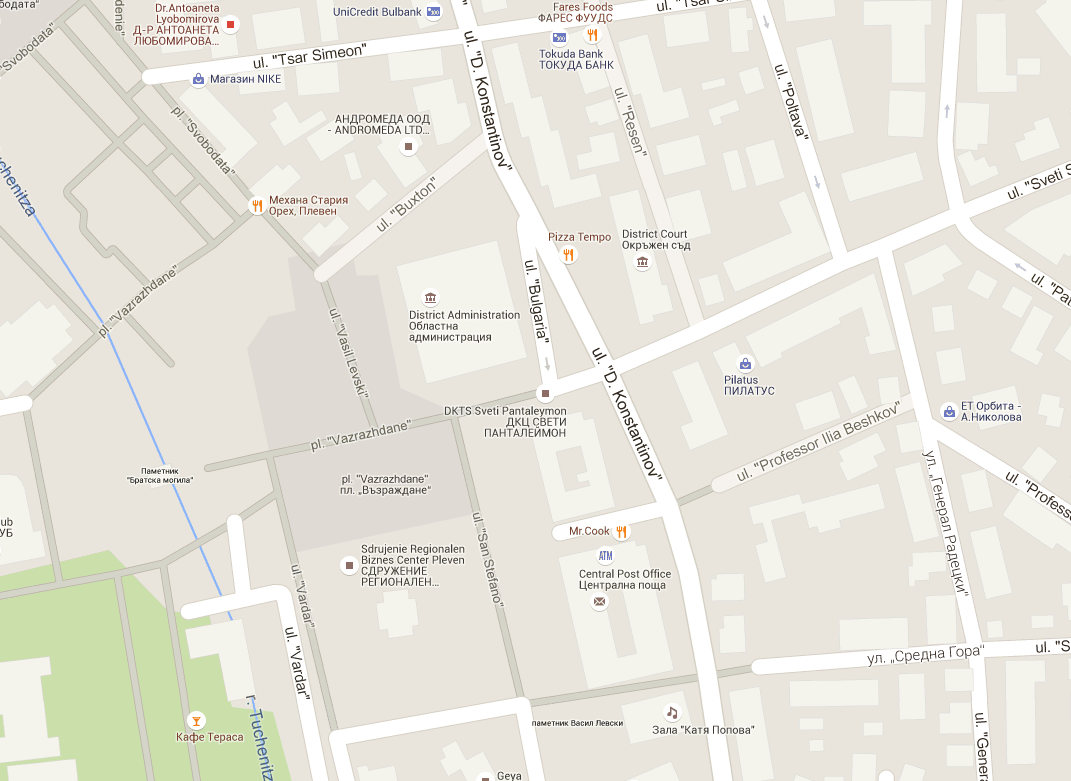 Travel and accommodation arrangements:Participants are kindly asked to make their own travel and accommodation arrangements.How to get to the District Administration Pleven:On foot: 20 minutes from the Central Railway /Bus Station, http://avtogara.pleven.bg/index.phpBy public transport: Trolleybus 5, 6, 9. Trip time: 8-9 min. (4 min. by transport + 3 - 4 min. on foot) from the Central Railway /Bus Station, http://bg.easyway.info/en/cities/pleven9:00 - 9:30Registration /Welcome drink9:30 – 09:40Welcome and introduction by Deputy Minister of Regional Development and Public Works by District Governor of the District of Pleven9:40 – 11:00Introduction of DANUBE ProgrammePresentation of the Programme: (representative of DANUBE Programme Joint Secretariat tbc): understanding new features of programme - history and evolution, eligible area, priorities, procedures and key documents;regional dimension of the cooperation (synergies with other transnational programmes in the area and links with the EU Strategy for the Danube Region (EUSDR);nature/ role of project partners;opportunities of cooperation in the Danube Transnational Programme, types and examples of cooperation.Questions and Answers11:00 – 11:20Coffee Break11:20 -12:30Support for projectsFirst call for proposals -– main elements, rules and procedures call timing, Danube TP application manual - Project generation; application process - technical requirements and expectations; Expression of Interest (EoI) - How to fill in the EoI, lessons to be learned;applicant supporting tools and bodies, (representative of DTP Joint Secretariat, tbc)Questions and Answers12:30 -13:00National co-financing, national system for First Level Control, partner search assistance(DTP National Contact Point - representative of “Territorial Cooperation Management” DG, tbc)Questions and Answers13:00 – 14:00Lunch14:00- 16:00Types and examples of cooperationInspiration for project ideas & Project idea generationAchievements of BG project partners in SEE transnational cooperation programme - group discussions with BG project partners around 3 tables within 3 themes related to the new DTP priorities.           #1 on SEE Facilitation of innovation and entrepreneurship related to DTP Innovative and socially responsible Danube region           #2 SEE Protection and improvement of the environment & Development of transnational synergies for sustainable growth areasrelated to DTP Environment and culture responsible Danube region           #3 SEE Improvement of the accessibilityrelated to DTP Better connected and energy responsible Danube region16:00Wrap-up & End of the dayEvaluation form